                                                   УТВЕРЖДАЮЗаведующей МКДОУ детский сад №4 «Скворушка»О.В. Брюханова 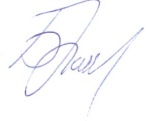                                                                                                                  Приказ  16.04.2019_ № 8     СОГЛАСОВАНО Протокол заседания родительского комитета № 12, от 13.04.2019                                                                                                                            СОГЛАСОВАНО                                                                                   Педагогическим советом   МКДОУ                                                                                    детский сад №4 «Скворушка» с. Богучаны№ 5  «05» апреля 2019г.ПОЛОЖЕНИЕо языках образованияв муниципальном казенном дошкольном образовательном учреждении детский сад №4 «Скворушка» с. Богучаны1. ОБЩИЕ ПОЛОЖЕНИЯ1.1. Настоящее Положение определяет язык образования в муниципальном казенном дошкольном образовательном учреждении Детский сад № 4 «Скворушка» Богучанского района Красноярского края (далее - ДОУ) 1.2. Настоящее Положение разработано в соответствии с: - Федеральным законом от 29.12.2012 года № 273-03 «Об образовании в Российской Федерации» статья 14; - Уставом ДОУ.2. ЯЗЫК ОБРАЗОВАНИЯ В ДОУ 2.1. В ДОУ гарантируется получение образования на государственном языке Российской Федерации. 2.2. В ДОУ образовательная деятельность осуществляется на государственном языке Российской Федерации, а именно русском языке. 2.3. Освоение основ русского языка (в том числе основ грамоты русского языка) осуществляются в соответствии с федеральным государственным образовательным стандартом дошкольного образования.2.4. Право на получение дошкольного образования на родном языке из числа языков народов Российской Федерации, а также право на изучение родного языка из числа языков народов Российской Федерации реализуется в пределах возможностей, предоставляемых системой образования, в порядке, установленном законодательством об образовании. 2.5. Изучение родного языка из числа языков народов Российской Федерации в рамках имеющих государственную аккредитацию образовательных программ осуществляются в соответствии с федеральным государственным образовательным стандартом дошкольного образования.3. ЗАКЛЮЧИТЕЛЬНЫЕ ПОЛОЖЕНИЯ 3.1.Настоящее Положение вступает в силу с момента издания приказа руководителя «Об утверждении «Положения о языках образования в муниципальном казенном дошкольном образовательном учреждении детский сад № 4 «Скворушка» с. Богучаны  и действует до принятия нового «Положения о языках образования» в ДОУ. 3.2.Изменения в настоящее Положение могут вноситься ДОУ в соответствии с действующим законодательством и Уставом ДОУ.